Муниципальное образовательное учреждение «Застолбская средняя общеобразовательная школа»с.Застолбье, Рамешковский район, Тверская областьИгра-КВН по русскому языку в 5-6 классах «ВИВАТ, ЯЗЫК!!!» (к «Неделе русского языка в школе»)Подготовила учитель русского языка и литературы Кузьмина Валентина ПетровнаС.Застолбье2016Цели:обогащать словарный запас и речь учащихся,формировать орфографическую зоркость,развивать внимание, память, мышление,прививать интерес к русскому языку с помощью игры,воспитывать навыки взаимодействия во время игры.Ход занятияВ игре принимают участие 2 класса (2 команды): В каждой команде выбирается капитан.- Сегодня мы проводим важное мероприятие в нашем классе. К нам пришли гости, болельщики, ассистенты. Они будут вести подсчёт баллов после каждого конкурса. Прежде чем мы начнём, каждая команда должна доказать способность участвовать в игре.Капитан выбирает конверт (внутри задание).1. Составь из букв слово.1 конверт: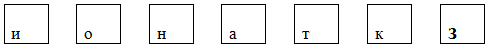 Знатоки.2 конверт: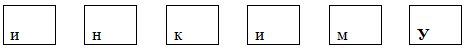 Умники.Ведущий:Вот начинается игра.
Теперь, я думаю, пора
Командам начинать сражаться
В словесных играх упражняться.1 задание: «Игра слов» Каждая команда получает задание на листе.- Измените одну букву в каждом слове, чтобы получилось новое слово. Например: сода – сова.ВОСК, МОТ, ЛЕС, ГОЛ, ЩИТ, ЛИСТ, РОЗА, КОРОНА, ГОРКА.Ответы: ВОСК – (ВОЛК), МОТ – (КОТ), ЛЕС – (ЛЕВ), ГОЛ – (ВОЛ), ЩИТ – (КИТ), ЛИСТ - (ЛИСА), РОЗА – (КОЗА), КОРОНА – (КОРОВА), ГОРКА – (НОРКА).Молодцы, все справились. Музыка. Подсчёт баллов (вопросы для болельщиков).2 задание: «Составитель»Придумайте слова, в которых есть маленькое слово ЕЛЬ (на доске запись ЕЛЬ)Ответы: мель, тоннель, вермишель, шинель, понедельник, апельсин, щель, шмель, дрель, цель, тельняшка, постель, пельмени, газель, мельница.Если дети затрудняются, помогите подобрать слова с помощью загадок или наводящих вопросов.Музыка. Подсчёт баллов (вопросы для болельщиков).3 задание: Конкурс «Кто быстрее?»Воспринимая на слух вопросы-загадки, отгадайте их и запишите в строчку первые буквы слов-отгадок. Если вы все сделаете правильно, то из полученных 15 букв у вас образуются 3 слова. Ответьте: к какой части речи относится каждое из них?(На экране)Поверчу волшебный круг, и меня услышит друг. (Телефон)Этот сказочный герой любил кататься на печи. (Емеля)Это маленькие кони, а зовут их просто… (Пони)Сама не ем, а людей кормлю. ( Ложка)Чем кончается лето? (О)Любимое лакомство мышей? (Сыр)Игра в мячик с ракетками . (Теннис)Пчелиная стая называется…( Рой)Страшная, зубастая морская хищница . (Акула)Пять ступенек –лесенка, на ступеньках – песенка.(Ноты)К нам приехали с бахчи, полосатые мячи. (Арбузы)Сушёный виноград. (Изюм)Так называют дырку и в дереве, и в зубе (Дупло)Быть должны всегда в порядке твои школьные (Тетрадки)Что такое салочки ? (Игра)Теперь угадайте 3 слова. Давайте все вместе угадаем.ТЕПЛО – может быть и существительным, и наречием;СТРАНА – существительное;ИДТИ – глагол.Листы сдать жюри для проверки. Подсчёт баллов. 4 задание: Игра «Нарисуй пословицу»Необходимо с помощью рисунка показать смысл пословицы. Учитывается, как правильно дети поняли, раскрыли смысл пословицы.Командам дается конверт. Капитан вытягивает пословицу.«Одна голова хорошо, а две лучше».«За двумя зайцами погонишься, ни одного не поймаешь».Листы сдать жюри. Подсчёт баллов (вопросы для болельщиков).5 задание: Конкурс капитанов «Пословица мы тебя знаем…».Пословица, мы тебя знаем,
Но не такою ты была
Не уж то буква озорная
Вновь чье-то место заняла?(Исправь ошибки.)Два сапога – тара.Ус хорошо, а два лучше.Первый клин комом.Сашу маслом не испортишь.(Чей капитан быстрее исправит ошибки.) Музыка. Подсчёт баллов.6 задание: игра: «Составь пословицу»Каждая команда получает карточки со словами. Нужно собрать пословицы.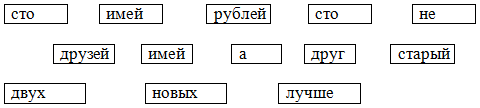 (Какая команда быстрее соберёт пословицы.)Подсчёт баллов. 7 задание: Игра: « Найди пары»Каждая команда получает карточку. В ней записаны слова в два столбика. Команде предлагается к каждому слову первого столбика подобрать слова из второго столбика и записать пары.Чья команда первая справиться, поднимает руку.Музыка. Подсчёт баллов.8 задание: Конкурс «Отгадай слово».Каждой команде вручается листок с заданием: разгадать шараду, записать слово и разобрать его по составу.1 команда:Корень мой из слова СКАЗКА,
Суффикс, что и в слове ИЗВОЗЧИК, 
Приставка в слове РАСХОД,
Окончание в слове ДОМ.(Ответ - РАССКАЗЧИК)2 команда:Корень в слове СНЕЖИНКА,
Приставка в слове ПОДЪЕЗЖАЛ,
Суффикс в слове ЛЕСНИК,
Окончание в слове СТОЛ.(Ответ - ПОДСНЕЖНИК).Данные очки заносятся на табло.9 задание: «Крылатые выражения»Раскрыть смысл выражений, которые называют крылатыми или фразеологизмами. Задание проводится устно по очереди. Капитан вытягивает карточку с выражениемМузыка. Подсчёт баллов.10. Домашнее задание: Игра « Наборщик»Из слова АКТИВНОСТЬ нужно было составить около 40 слов (существительные в ед.числе и во мн.числе.)Команда «Мы за словом в карман не лезем» и команда «Нас за язык тянуть не надо».И в самом началена раз, два, триХочу вам представитьнаше жюри…Приветствие команд (название, девиз).Разминка.  «Загадки командирам».Стоит дом, кто в него войдет, тот ум приобретет. (школа)Какая водица только для грамотных годится? (чернила)В дряхлой избенке жили Просто и Ничего; избушка стала рушиться, Просто вышло в двери, а Ничего – в окно; кого задавило в избушке? (и)Черные, кривые, от рожденья все немые, встанут в ряд – сейчас заговорят. (буквы)«Чей портфель тяжелее?» Каждой команде раздаются листы в форме А4 в виде портфеля. Задача участников за 30 секунд заполнить «портфель» словами, которые бы начинались на одну и ту же букву алфавита.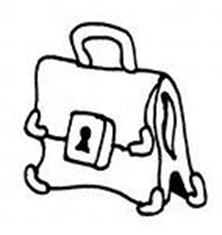 «Попробуй догадайся».	Каждая из команд получает по куплету из известной песни.  Нужно изобразить то,                    о чем   поется в песне без слов, т.е. с помощью жестов, мимики.              1.	«Антошка, Антошка, пойдем капать картошку»              2.	«Во поле береза стояла…»«Подбери глаголы по смыслу».Всегда приятно слушать человека, если его речь богата, образна, каждое слово употреблено к месту и ко времени. Одним из лучших украшений речи являются особые обороты, устойчивые выражения, которые называются фразеологизмами. Вам нужно заменить фразеологизмы глаголами.1 командаПовесить нос (приуныть)Вставлять палки в колеса (мешать)Надуть губы (обидеться)Наступать на пятки (догонять)Пускать пыль в глаза (хвастаться)2 командаВтирать очки (обманывать)Зуб на зуб не попадает (замерзнуть)Сделать из мухи слона (преувеличить)Нашел дорогу к сердцу (понравился)Бить баклуши (бездельничать)«Самый смекалистый»	1.	Если ребенок просит «стриженки», что вы должны ему дать? (ножницы)                  2.	Братик просит у вас «пальчатки», что вы ему дадите? (перчатки)                  3.	Что означает слово «близоглазый»? (близорукий)                  4.	Ребенок показывает вам «рукти». Что это? (ногти на руках)«Кто больше?»	Как вы думаете, сколько слов знает человек? Ученые предполагают, что около 5 тысяч.                   Словарь Пушкина содержит около 20 тысяч слов. Вам сейчас предлагается из слова   ПРОСТОКВАШИНО  составить как можно больше слов. Время на выполнение этого задания 1 минута.  (Например, квас, кости, просо, росток, сотка, крот, товар, ишак, носа и т.д .)Следующее задание нашим командам. Продолжите пословицу:	1.	Ум хорошо (а два лучше).                   2.	Слово не воробей (вылетит -  не поймаешь).                   3.	Грамоте учиться (всегда пригодится).                    4.	Под лежачий камень (вода не течет).«Исправь ошибки». Каждой команде выдается стихотворение, в котором нужно исправить орфографические ошибки.На прашлагодние ашипкиСматреть мне трудно без улыбки,Вновь потеплело в дикабре.Запахло сенам на дворе.Пишу я луче многих в класе.Мне падарил падарак Вася.Я изучала весь енварьАрфаграфический славарь. «Цветы красноречия».Команды выстраиваются напротив друг друга. Ведущий говорит слово (например, друг) и бросает первому члену команды мяч. Задача игрока – передать мяч в другую команду, дав определение к этому слову. Мяч должен пройти через всех игроков, определения  повторять нельзя. Проигрывает команда, которая оставит мяч у себя.«Самый зоркий».  Каждой команде выдается лист с предложениями, в каждом из которых нужно найти имя.Образец: Наш шеф имеет большое влияние (Ефим).Пеле на футбольном поле забил великолепный гол. (Лена)Мы наловили ведро лягушек. (Оля)Снова рядом мы идем, песню весело поем. (Варя)А фон я нарисовал в картине голубым. (Афоня)Мой папа велосипедист. (Павел)Я готовился дома к симфонии. (Максим)Бабушкины вареники такие вкусные. (Никита)Только после смены снимает сталевар темные очки. (Артем)Слон и на арене цирка мечтает о еде. (Нина)Труден и слишком опасен подъем на вершину горы. (Денис)Каждая команда желает чего-нибудь хорошего и доброго всем присутствующим.Ведущий: На этом наша игра заканчивается, надеюсь, что она убедила вас в том, что заниматься таким предметом, как русский язык совсем не скучно, а даже увлекательно и интересно. Если вы овладеете его тайнами и секретами, русский язык будет служить вам верой и правдой на протяжении всей вашей жизни.Награждения команд  (грамоты, сладкие призы).КарточкаКарточкаалфавит
огонь
шалун
чистый
конница
прыгать 
бросать 
красныйаккуратный
алый
скакать
азбука
пламя
озорник
кавалерия
кидатьДля первой команды:Для второй команды:а) рукой подать;
 б) во весь дух;
 в) морочить голову;
 г) путаться под ногами;
 д) повесить нос;
е) бить баклуши.а) наломать дров;
б) пропустить мимо ушей
в) как снег на голову;
г) падать с ног;
д) спустя рукава;
е) водить за нос.